Наименование товараСтрана изготовленияНаименование изготовителяАдрес изготовителяУсловия храненияМасса нетто/бруттоСоставПищевая ценность на 100 граммов Энергетическая ценность на 100 граммов  Сведения о ГМО Дата изготовлениямм.ггггСрок годности Номер партии (для упаковки коробки)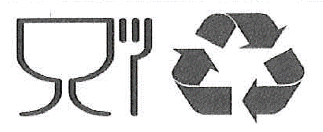 